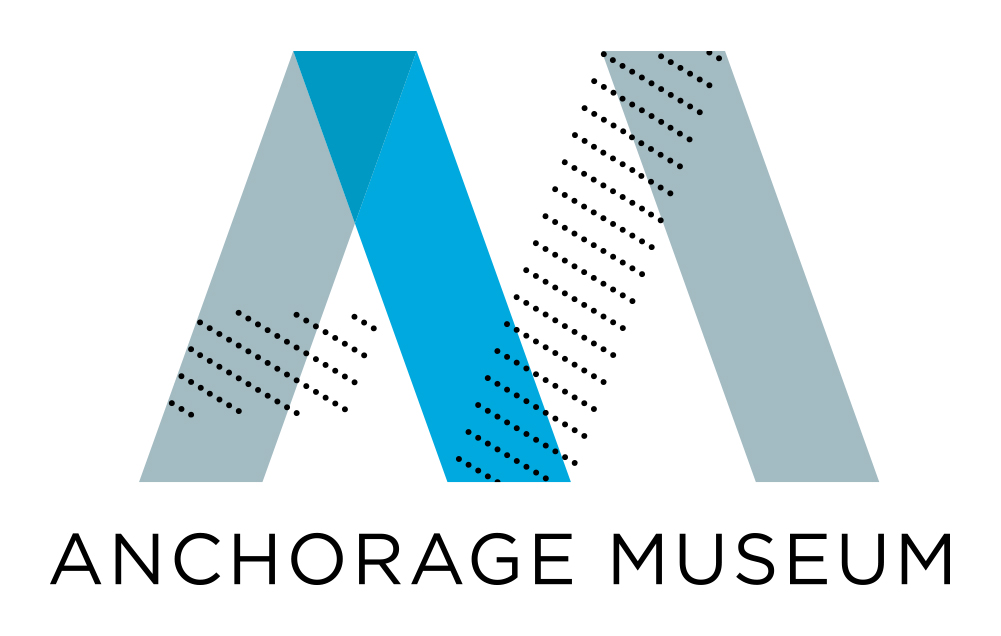 February 12, 2020ANCHORAGE MUSEUM 2020 MARCH - APRILPROGRAMS & EXHIBITIONS SCHEDULE*Media Contact: Jeanette Anderson Moores, 907-929-9227, jmoores@anchoragemuseum.org For images, email jmoores@anchoragemuseum.org or call 907-929-9227*Information provided below is subject to change. To confirm details and dates, call the museum’s marketing and public relations department at 907-929-9227.MARCH EVENTS								Page   1APRIL EVENTS								Page 13PLANETARIUM PROGRAMS: MARCH					Page 22PLANETARIUM PROGRAMS: APRIL						Page 24CLASSES & WORKSHOPS: MARCH					Page 26CLASSES & WORKSHOPS: APRIL						Page 29UPCOMING EXHIBITIONS							Page 30CURRENT EXHIBITIONS & SPACES					Page 31PERMANENT EXHIBITIONS							Page 33PARTNER PROGRAMS							Page 34VISITOR INFORMATION/MUSEUM HOURS				Page 35MARCH EVENTSDiscovery Center Science Labs4 p.m. Tuesday-Thursday2 p.m. and 4 p.m. Friday-SundayAsk questions, make predictions and conduct experiments at the museum’s Exploration Station. New themes monthly. Included with admission (free for museum members).Blink: Creative Play10:30 to 11:30 a.m. Thursday, March 5 PlanetariumBuild literacy and language skills with a live retelling of classic and modern tales in the planetarium. Blink engages toddlers and their caretakers with drop-in, educator-led programs on Thursdays from September to May. Best for ages 5 and under; siblings welcome. Included with museum admission (free for museum members).Painting Night in Muse with Don Kolstad6 to 8:30 p.m. Thursday, March 5 MuseGet together with friends and paint McHugh Creek overlooking Turnagain Arm with direction from local artist Don Kohlstad. Leave with a finished 12-inch-by-9-inch landscape painting. Add appetizers and drinks (not included in registration fee) to round out the evening. Supplies and instruction included; beginning painters welcome. $65, museum members receive 10% off registration and restaurant purchases.First Friday After Hours6 to 9 p.m. Friday, March 6 Open galleries. Open minds. Open late. Enjoy exhibition opening reception, films, talks, live music, art, food and more. Tonight: The Anchorage School District Student Art Show opens with remarks and reception. Hear the Carhartt Brothers play in the elevator, view Rapid Space Shorts in the planetarium and the TGR film Rogue Elements in the Chugach Gallery. Learn about the Anchorage Communal Homeless Village Project in the Houseless exhibition and an AWAIC talk in the auditorium about the impacts on domestic violence survivors and children navigating homelessness. Muse atrium cafe and restaurant open. Free general admission.Anchorage School District Art Show Opening Reception5:45 p.m. to 6:50 p.m. AtriumThe ASD ensemble opens the 48th annual Anchorage School District Art Show with a performance from 5:45 to 6:50 p.m. Remarks by ASD leadership, Anchorage Museum leadership and Anchorage Mayor Ethan Berkowitz follows at 6:30 p.m. Light refreshments provided. Domestic Violence & Homelessness: Impacts on Survivors & Children6 to 8 p.m. Friday, March 6 AuditoriumIn this second lecture, Abused Women’s Aid In Crisis (AWAIC) representatives expand on the barriers that survivors face as they leave violent relationships. Discussion focuses on collective and individual experiences of survivors and their children navigating homelessness and interacting within the systems designed to support them. This is an interactive and immersive experience at times and audience members will be asked to participate at their comfort level.This event is one of the community programs associated with Houseless, an exhibition and community programming series at the museum Feb. 7 through April 5, 2020.Snow Flyers Film: TGR presents Rogue Elements7:15 p.m. West Wing, Fourth FloorJoin the Teton Gravity Research (TGR) team for a winter adventure filled with fury and glory and witness the unimaginable. Presented by REI. 2017, 62 min. Free.Rapid Space Shorts6:30 p.m., 7. p.m., 7:30 p.m., 8 p.m., 8:30 p.m. These quick planetarium experiences range from constellation tours of the night sky to cruising around the solar system to learning about light and the aurora borealis. Free; ticket required and available at the front desk. (15 minutes) Bank of America Museums on Us10 a.m. to 6 p.m. Saturday, March 7Noon to 6 p.m. Sunday, March 8Bank of America cardholders enjoy one free museum general admission during the first weekend of every month with credit or debit card and photo ID. Special exhibition fees still apply. Bank of America cardholders also receive a 10% discount on purchases at the Anchorage Museum Store on this day. No other discounts apply.Interactive Display: Walk in My Shoes10 a.m. to 5 p.m. Saturday, March 7 Atrium11 a.m. to 1 p.m. Facilitated programWalk in My Shoes  is an interactive and facilitated program provided by the United Way of Alaska. Through a series of informational panels and prompts, see how Alaskans are forced to make tough decisions about their health and well-being that may put them at risk of being houseless. Participants can guide themselves, with facilitators rom 11 am. to 1 p.m. Included with admission (free for museum members).This event is one of the communty programs associated with Houseless, an exhibition and community programming series at the museum Feb. 7 through April 5, 2020.Book Release: Chia and the Fox ManNoon Saturday, March 7 Auditorium & AtriumListen to a reading from newly released book, Chia and the Fox Man, an Alaska Dena’ina Fable retold by Barbara J. Atwater and Ethan J. Atwater. The same team who authored How Raven Got His Crooked Nose brings this retelling of a traditional Dena’ina story that teaches young readers that there is strength in humility and in doing what is right, especially when it’s hard. Purchase a copy and have it signed by the authors following the reading. Included with museum admission (free for museum members). House of Transformation Information TableNoon to 2 p.m. Saturday, March 7 HouselessNoon to 2 p.m. Saturday, March 21 HouselessLearn more about The House of Transformation, a transitional home model taking a holistic approach to healing. The program addresses the needs of each participant by providing resources, life skills training, clothes, food pantries, employment services and more. Included with admission (free for museum members).This event is one of the community programs associated with Houseless, an exhibition and community programming series at the museum Feb. 7 through April 5, 2020.Poor People’s Campaign Information TableNoon to 2 p.m. Saturday, March 7 HouselessNoon to 2 p.m. Saturday, March 21 HouselessDiscover how Resurrection City, an initiative by Alaska Poor People’s Campaign, plans to alleviate poverty in Alaska by promoting the capacity of local communities to develop, implement and sustain solutions to problems while shaping their physical, social, economic and cultural environments. Included with admission (free for museum members).This event is one of the community programs associated with Houseless, an exhibition and community programming series at the museum Feb. 7 through April 5, 2020.Storytelling Saturday Theatre at the Anchorage Museum1 & 3 p.m. Saturday, March 7 & 21 AuditoriumLearn about our community’s many cultures during this family-friendly, live performance of fairy tales and other cultural stories. Included with admission (free for museum members). March Schedule:March 7: An Irish StoryThis version of “Cinderlad", is an adaptation of an old Irish story and features a male Cinderella who is aided by magical beings. Celebrate Saint Patrick’s Day early by weary wearing green.March 21: A Japanese StoryCinderella is a Japanese folk heroine and is the subject of numerous folk tales. She was even credited with inventing the art of embroidery.Sensory-Friendly and Access Morning: Discovery Center10:30 to noon Sunday, March 8 Reynolds Room, Discovery CenterVisit the Discovery Center when the museum is closed to the public during this self-directed, all-ages, drop-in session for people who experience a range of developmental and physical disabilities and for those on the autism. Museum staff help facilitate and support your visit. A safe space is available; an adult must accompany visitors under age 18. $5 per group/family, museum members receive a 10% discount. Advance registration appreciated, but same-day registration is available if paying by credit card. Parking available in the museum's garage. Use the museum’s 7th Ave. entrance. For more information or to discuss special needs, please call (907) 929-9258.Spring Break Workshop: Snow Flyers10 a.m. to 3:30 p.m. Tuesday, March 10 Art LabKeep the kids entertained during spring break with a workshop at the Anchorage Museum that explores the qualities of snow. Children ages 7 to 12 experience the Snow Flyers exhibition and showcase their ingenuity while developing a snow flyer prototype of their own. Drop-off begins at 9:30 a.m. at the 7th Avenue entrance, late pick-up available until 4 p.m. $50, 10% museum member discount.Spring Break Family ToursNoon to 12:30 p.m. Tuesday-Friday, March 10-13 Meet in lobbyJoin us for family-oriented tour and conversation about selected objects in museum galleries. Good for learners of all ages. Included with admission (free for museum members). March 10: Smithsonian Arctic Studies CenterMarch 11: Art of the NorthMarch 12: Smithsonian Arctic Studies CenterMarch 13: Art of the NorthUrban Harvest: Edible Garden Design5:30 to 7:30 p.m. Tuesday, March 10 Art LabDesign an edible garden to implement this spring with input from permaculture-inspired gardening teacher Alivia DeBusk of Adrift Gardens. Both beginning gardeners and seasoned enthusiasts may learn about garden design, how to group plants and what garden components will improve plant health and yield. Participants create garden designs to take home along with some seeds. $25, 10% member discount. Registration required.Spring Break Workshop: Winter Bookmaking10 a.m. to 3:30 p.m. Wednesday, March 11 Art LabKeep the kids entertained during spring break with a workshop at the Anchorage Museum. Make a handcrafted journal to take home with inspiration from winter and the museum collection. Children ages 7 to 12 learn different paper painting and bookbinding techniques and begin filling their journal’s pages with words, art and ideas. Drop-off begins at 9:30 a.m. at the 7th Avenue entrance, late pick-up available until 4 p.m. $50, 10% museum member discount.Spring Break Workshop: Snow Code10 a.m. to 3:30 p.m. Thursday, March 12 Art LabKeep the kids entertained during spring break with a workshop at the Anchorage Museum. Children ages 7 to 12 learn about the basic concepts of coding and explore the intersection between coding, math and art through hands-on activities. Create a digital version of an original object in the Snow Flyers exhibition using block-based visual programming languages. Drop-off begins at 9:30 a.m. at the 7th Avenue entrance, late pick-up available until 4 p.m. $50, 10% museum member discount.Blink: Creative Play10:30 to 11:30 a.m. Thursday, March 12 Discovery CenterStrengthen creative thinking and motor skills with “making” activities. Blink engages toddlers and their caretakers through drop-in, educator-led programs on Thursdays from September to May. Best for ages 5 and younger; siblings welcome. Included with admission (free for museum members). Spring Break Workshop: Senses of Snow 10 a.m. to 3:30 p.m. Friday, March 13 Art LabKeep the kids entertained during spring break with a workshop at the Anchorage Museum. Touch, taste and see snow as you experiment with dry ice, learn the science behind ice cream, and craft winter landscapes. Guided tours and challenges in the Art of the North and Snow Flyers exhibitions will inspire a day-long celebration of snow using all five senses for kids ages 7 to 12. Drop-off begins at 9:30 a.m. at the 7th Avenue entrance, late pick-up available until 4 p.m. $50, 10% museum member discount.Polar Nights at the Anchorage MuseumOpen until 9 p.m. Friday, March 13Open galleries. Open minds. Open late. Launch your weekend at the museum with games, films, tours, talks, food and more on Friday nights. Tonight: Houseless partner programs continue in United Way’s Walk in My Shoes and Choosing Our Roots Doing It All – A Queer Variety Show. Explore the museum’s collection with a guided docent tour, play a board game, watch Warren Miller’s Ski in the Sun film or test your skills at ping pong. Regular museum admission applies (free for museum members).Game Night6 to 9 p.m. AtriumChallenge friends and family to a board game or billiards. Included with museum admission (free for museum members).Docent Gallery Tour
6:15 p.m. Meet at the West Wing stairwell
Take a closer look at the museum’s collections and exhibitions and engage in conversation on a 45-minute guided tour. Focus changes weekly. Included with museum admission (free for museum members).Interactive Display: Walk in My Shoes6 to 9 p.m. AtriumWalk in My Shoes is an interactive and facilitated program provided by United Way of Alaska. Through a series of informational panels and prompts, see how Alaskans are forced to make tough decisions about their health and well-being that may put them at risk of being houseless. Facilitated program from 6:30 to 7:30 p.m. Included with museum admission (free for museum members).This event is one of the community programs associated with Houseless, an exhibition and community programming series at the museum Feb. 7 through April 5, 2020.Choosing Our Roots Presents: Doing It All—A Queer Variety Show6 to 8 p.m. AuditoriumJoin Choosing Our Roots for an evening of singing, dancing and storytelling by local queer and trans performers. A nonprofit organization, COR builds community among queer youth experiencing homelessness by appreciating what connects them. Included with museum admission (free for museum members).This event is one of the community programs associated with Houseless, an exhibition and community programming series at the museum Feb. 7 through April 5, 2020.Snow Flyers Film: Warren Miller’s Ski in the Sun6:30 p.m. West Wing, Fourth FloorLet skiers like Mike Chew, Scott Brooksbank, Karen Huntoon, Kevin Moore, Ben Jones and others show you what real skiing looks like under the brightest light in the sky in this Warren Miller-directed film. See some of the best places to ski, from British Columbia to Mount St. Helens; Insbrook, Austria, to St. Moritz, Switzerland, and back to Colorado, California and Utah. 1981. Included with museum admission (free for museum members).Interactive Display: Walk in My Shoes10 a.m. to 5 p.m. Saturday, March 14 Atrium11 a.m. to 1 p.m. Facilitators availableWalk in My Shoes is an interactive and facilitated program provided by United Way of Alaska. Through a series of informational panels and prompts, see how Alaskans are forced to make tough decisions about their health and well-being that may put them at risk of being houseless. Self-guided with facilitators available from 11 a.m. to 1 p.m. Included with museum admission (free for museum members).This event is one of the community programs associated with Houseless, an exhibition and community programming series at the museum Feb. 7 through April 5, 2020.Teen Earth Optimism Summit8 a.m. to 1 p.m. Saturday, March 14 Seed Lab, 109 W 6th Ave.Calling teens ages 13-17 who want to make Earth a better place. You are invited to collaborate with the Smithsonian Institution and the Anchorage Museum to address climate change in Anchorage and propose youth-led solutions. At the summit, teens will:Meet other local teens interested in sustainability and addressing climate changeListen to a panel discussion by teens who are taking steps to improve water, climate and environmentConnect with local experts working on different climate change solutions in AnchorageWork together to develop and propose a project that can address climate change, which Anchorage Museum representatives will present at the Smithsonian’s Earth Optimism Summit in Washington, D.C., in April 23-25Be empowered to be climate leaders and make positive changeRegister at www.anchoragemuseum.org/highschool. Call 907-929-9258 or email mudevitz@anchoragemuseum.org with questions. Free. In Context: Alaska English Varieties10 a.m. to noon, Tuesday, March 17 Reynolds Classroom10 a.m.: David Bowie, PhD, UAA associate professor of the English, presents preliminary work on linguistic features of English as spoken in Southcentral Alaska. A quick look into the variations of accents, word choice and grammar reveal what categorizes the English of Southcentral Alaska as a dialect.11 a.m.: Kirk Gallardo, a museum educator, demonstrates the linguistic features of Yup’ik that influence English within the Yup’ik community and leads a discussion on methodological issues surrounding non-standard varieties of English.In Context is a series of seasonal classes presenting interdisciplinary issues of the North and its distinct environment. $20, 10% member discount; registration recommended.ABOUT CONTINUING EDUCATION COURSESContinuing education (CE) courses at the Anchorage Museum connect attendees to museum resources, local experts, artists and designers, creative sector professionals and scholars passionate about different ways of thinking, seeing and experiencing. Whether curious about this time and place in the world, seeking a career in the creative economy, hoping to connect and network with professionals and creative thinkers, or are a student in search of innovative coursework, you’ll find opportunities to engage in imaginative and rigorous learning. Areas of study include Urban Harvest, Northern Perspectives, Profession + Practice and Fieldwork.Seeding Repair & Reuse Workshop: Mending Outdoor Gear6:30 to 8:30 p.m. Wednesday, March 18 SEED Lab, 109 W 6th Ave.
Give boots, rain gear, outdoor jackets, packs, bags and straps a longer life by repairing holes, rips, seams, Velcro, zippers and more with help from artist/designer Karen Larsen and artist Keren Lowell. Bring a mending project to work on. Free. Register at SEED@anchoragemuseum.org. SEED Lab Mending Workshop tutorials and discussions change monthly and are intended to share ideas and new skills to prolong the life of a garment or textile to keep it out of the landfill. Our goal is to foster a repair culture, where mending is the first response, rather than discarding and replacing.Blink: Creative Play10:30 to 11:30 a.m. Thursday, March 19Foster social skills and explore movement through guided experiences and imaginative play. Blink engages toddlers and their caretakers with drop-in, educator-led programs on Thursdays from September to May. Best for ages 5 and younger; siblings welcome. Included with museum admission (free for museum members). Stargazing5:30 to 7 p.m. Thursday, March 19Join NASA Solar System Ambassadors in the planetarium for a live program highlighting the latest in space news. Hear and see updates on current space missions and find out what’s visible in the night sky. After the program, stay for interactive activities and discover new astronomy resources. $8, 10% discount for museum members; includes museum admission.In Their Own Words: Rights + Stigmas in Homeless Communities6 to 8 p.m. Thursday, March 19 HouselessProposed responses to homelessness are as diverse as the people who experience it. There are basic rights, however, that advocates insist need to be emphasized for unhoused neighbors. Learn about the Houseless Bill of Rights and hear housed and unhoused residents discuss how stigma contributes to the problem of homelessness, particularly in Alaska Native and LGBTQ+ communities. Please use museum’s 7th Ave. entrance. Included with museum admission (free for museum members).This event is one of the community programs associated with Houseless, an exhibition and community programming series at the museum Feb. 7 through April 5, 2020.Smithsonian Spotlight: Alice Glenn5:30 p.m. Friday, March 20 Smithsonian Arctic Studies CenterAlice Qannik Glenn is Iñupiaq, born and raised in Utqiaġvik, Alaska. She hosts and produces her own podcast called Coffee & Quaq that celebrates and explores contemporary Native life in urban Alaska and airs on radio stations throughout Alaska and the Circumpolar North. Her past experiences include working as a Momentum Program Fellow at Rasmuson Foundation, an environmental specialist with UMIAQ Environmental, and the Arctic Slope Regional Corporation Federal externship program at the Kennedy and Johnson Space Centers. Alice received her bachelor’s degree in aerospace studies from Embry-Riddle Aeronautical University in 2014. Alice enjoys diversifying her career path and is passionate about providing accurate and authentic Alaska Native representation in media. Included with museum admission (free for museum members).Polar Nights at the Anchorage MuseumOpen until 9 p.m. Friday, March 20Open galleries. Open minds. Open late. Launch your weekend at the museum with talks, art, films, tours, food and more on Friday nights. Tonight: Explore the collection with a museum docent, listen to a scientist spotlight on the science of snow, take part in a discussion on homelessness issues, watch the film Signs of Humanity and play board games in the atrium. Muse restaurant and atrium cafe open. Regular museum admission applies (free for museum members).Game Night6 to 9 p.m. AtriumChallenge friends and family to a board game or billiards. Included with museum admission (free for museum members).Docent Gallery Tour
6:15 p.m. Meet at the West Wing stairwell
Take a closer look at the museum’s collections and exhibitions and engage in conversation on a 45-minute guided tour. New focus weekly. Included with museum admission (free for museum members).Talk: Developing a Culturally Relevant, Safe, Sanitary and Self-sustaining Community6 to 8 p.m. HouselessJoin Anchorage Communal Homeless Village Project (ACHVP) president and co-founder Rose Hubbard, as she outlines the goals and design of the ACHVP, including the issues it aims to address and the overall impact it will have on the Anchorage community. Audience participation encouraged. Free to attend, advance registration required. ACHVP was created to help educate the community on local homeless issues, to begin the process of removing the stigma associated with “homelessness,” and to bring the community together to work towards a solution and help save lives. Included with museum admission (free for museum members).This event is one of the pcommunity programs associated with Houseless, an exhibition and community programming series at the museum Feb. 7 through April 5, 2020.Scientist Spotlight: Snow Science6 to 8 p.m. Snow Flyers Exhibition and Art LabJoin us for a scientific exploration of the interesting characteristics of snow that have inspired the Northern ingenuity highlighted in the Snow Flyers exhibition. Tonight’s event features Karsen Cullen, an instructor at Alaska Avalanche School and ski patroller at Alyeska, who will share a close up look at the snow pack and ways to travel across it safely. These events will include a presentation of current science research by a local expert and a hands-on activity. $10, free for members. Film: Signs of Humanity6:30 p.m. AuditoriumSigns of Humanity is a documentary film that explores the inter-related themes of home, homelessness, compassion and humanity. Artist and professor Willie Baronet has purchased more than 1,300 homeless signs over the past 24 years; he uses this collection to create installations to raise awareness about homelessness. During the month of July 2014, Baronet and three filmmakers drove across the country, interviewing more than 100 people on the streets, and purchasing more than 280 signs. Signs of Humanity is a film about that trip. This screening is in conjunction with the Houseless exhibition. Included with museum admission (free for museum members).This event is part of Houseless, an exhibition and community programming series at the museum Feb. 7 through April 5, 2020.Teen Studio: Cut-away Cardboard Portraits10:30 a.m. to 1 p.m. Saturday, March 21 Art LabPortraits take different shapes and styles, and cardboard cutaway portraits are a perfect example of creating texture and 3D design from a conventional, 2D material. All level of teen artists receive demonstrative instruction, then work on their own portraits in the company of other teens. This is part of a series of workshops exploring paper arts. Teen Studio is a monthly art workshop for artists ages 12 to 19. $5 fee. Materials provided. Email rpottebaum@anchoragemuseum.org for scholarship opportunities. Space limited, registration required. Family Art Class: “Everything I Love Is Here”2 to 4 p.m. Saturday, March 21 ArtThis family art class begins with a gallery visit and discussion of Alvin Amason’s Everything I Love is Here in the Art of the North galleries. Amason paints from his experiences growing up on Kodiak Island, where he was surrounded by the ocean and lived among the animals of Alaska. Everything I Love is Here is drawn from childhood memories and the stories told by his grandparents. Using themes and techniques gathered through the discussion, participants create a mixed-media artwork of their own, about their own landscapes and loves. Best for ages 6 and older with adult companions required for participants ages 12 and younger. $10 per registrant plus museum admission, museum members receive a 10% discount. Registration required.Anchorage Communal Homeless Village Project Information TableNoon to 2 p.m. Saturday, March 21 HouselessLearn more about the Anchorage Communal Homeless Village Project (ACHVP), which was created to educate the community on local homeless issues, to begin the process of removing the stigma associated with “‘homelessness”, and to bring the community together to work toward a solution and save lives. Explore how you can get involved. ACHVP president and co-founder Rose Hubbard will be on hand to answer questions. Included with admission (free for museum members). This event is one of the community programs associated with Houseless, an exhibition and community programming series at the museum Feb. 7 through April 5, 2020.House of Transformation Information TableNoon to 2 p.m. Saturday, March 21 HouselessLearn more about The House of Transformation, a transitional home model taking a holistic approach to healing. The grassroots non-profit has quickly gained the attention of state and local partners for their bold approach to recovery. The program addresses the individual needs of each participant by providing resources, life skills training, clothes, food pantries, and employment services, and more, to those who wish to reclaim their identity. Stop by their table to learn how you can support the organization. Included with museum admission (free for museum members).This event is one of the community programs associated with Houseless, an exhibition and community programming series at the museum Feb. 7 through April 5, 2020.Poor People’s Campaign Information TableNoon to 2 p.m. Saturday, March 21 HouselessDiscover how an initiative by Alaska Poor People’s Campaign, Resurrection City, plans to alleviate poverty in Alaska by promoting the capacity of local communities to develop, implement and sustain their own solutions to problems in a way that helps them shape and exercise control over their physical, social, economic and cultural environments. Stop by their booth to learn about their projects and ways get involved in community building. Included with museum admission (free for museum members).This event is one of the community programs associated with Houseless, an exhibition and community programming series at the museum Feb. 7 through April 5, 2020.Urban Harvest: Birch Tree Tapping5:30 to 7 p.m. Tuesday, March 24 Art LabLearn to tap birch trees for sap, from selecting good trees to knowing when and how to tap. Discover steps for caring for the birch trees, as well as the process of collecting the sap with instructor Julie Cascio, UAF Cooperative Extension Service, Mat-Su District. Engage your taste buds with samples of different birch products after learning how to  store birch sap and cook it down to make syrup. Handouts and materials provided; registrants will take home their own birch tap. $25, members receive a 10%  discount. Registration required. Blink: Creative Play10:30 to 11:30 a.m. Thursday, March 26Cultivate early math skills with games related to measuring, sorting and problem solving. Blink engages toddlers and their caretakers with drop-in, educator-led programs on Thursdays from September to May. Best for ages 5 and younger; siblings welcome. Included with museum admission (free for museum members). Artificial Intelligence: Adult Science Night6:30 to 9 p.m. Thursday, March 26Explore the museum after hours during a 21+ science night with a sci-fi twist. Enjoy uncensored science talks, planetarium programs and a kid-free Discovery Center while listening to music from local band I Like Robots or squaring off in a Silent Disco DJ Battle. Engaging, interactive activities and take-away projects included. 21+ event, ID required for admittance. $15 for adults, $10 for students with valid ID, members receive 10% discount on adult ticket.Polar Nights: Friday After Hours at the Anchorage MuseumOpen until 9 p.m. Friday, March 27Open galleries. Open minds. Open late. Launch your weekend at the museum with films, presentations, tours, food and more on Friday nights. Tonight: Enjoy games in the atrium, explore the museum’s collection with a guided docent tour, view Theatre of the Oppressed, watch the film Houseless. Muse atrium cafe open and Muse restaurant open. Regular museum admission applies (free for museum members). Game Night6 to 9 p.m. AtriumChallenge friends and family to a board game or billiards. Included with museum admission (free for museum members).HRAC presents: Theatre of the Oppressed6 to 8 p.m. AuditoriumPresented by Homeless Resource Advisory Council (HRAC), play and learn together at these collaborative community theater workshops based on Augusto Boal’s education tool, Theatre of the Oppressed, which is practiced by community groups all over the world. Facilitated by Ptery Lieght, a homeless advocate and experienced TotO trainer, the show features the acting talent and script written by people experiencing houselessness. The exercise creates space for people with and without lived experience to imagine together the solutions for social problems like houselessness. Included with museum admission (free for museum members).This event is one of the community programs associated with Houseless, an exhibition and community programming series at the museum Feb. 7 through April 5, 2020.Talk: Developing a Culturally Relevant, Safe, Sanitary and Self-sustaining Community6 to 8 p.m. HouselessJoin Anchorage Communal Homeless Village Project (ACHVP) president and co-founder Rose Hubbard, as she outlines the goals and design of the ACHVP, including the issues it aims to address and the overall impact it will have on the Anchorage community. Audience participation encouraged. ACHVP was created to help educate the community on local homeless issues, to begin the process of removing the stigma associated with “homelessness,” and to bring the community together to work towards a solution and help save lives. Free to attend with advance registration.This event is one of the community programs associated with Houseless, an exhibition and community programming series at the museum Feb. 7 through April 5, 2020.Docent Gallery Tour
6:15 p.m. Meet at the West Wing stairwell
Take a closer look at the museum’s collections and exhibitions on a 45-minute tour with a museum docent. Included with admission (free for members).Film: Houseless 1 p.m. Saturday, March 28 AuditoriumTed Williams, the “Man with the Golden Voice,” takes you on a journey through the heart of paradise and into the depths of darkness. Isla Vista is a prosperous coastal town with pristine beaches, high property values and the beautiful University of California Santa Barbara campus. Isla Vista is also a home to those with nowhere else to go. Houseless is one of the grittiest documentaries of all time, vividly portraying what it is like to be homeless in today's America. For eight months, Pirate, Professor, Clyde, Cliff, Carms and others allowed the cameras to follow their lives on the streets. With breathtaking scenery, timeless music and memorable performances, Houseless is a work of art that is the definitive statement on homelessness for all time. 69 min. Included with museum admission.This event is part of Houseless, an exhibition and community programming series at the museum Feb. 7 through April 5, 2020.Homeless Resource Advisory Council presents: Theater of the Oppressed3 to 5 p.m. Saturday, March 28 AuditoriumPresented by Homeless Resource Advisory Council (HRAC), play and learn together at these collaborative community theater workshops based on Augusto Boal’s education tool, Theatre of the Oppressed (TotO), which is practiced by community groups all over the world. Facilitated by Ptery Lieght, a homeless advocate and experienced TotO trainer, the show features the acting talent and script written by people experiencing houselessness. The exercise creates space for people with and without lived experience to imagine together the solutions for social problems like houselessness. Included with museum admission (free for museum members).This event is one of the community programs associated with Houseless, an exhibition and community programming series at the museum Feb. 7 through April 5, 2020.Homeless Resource Advisory Council presents: Theater of the Oppressed3 to 5 p.m. Sunday, March 29 AuditoriumPresented by Homeless Resource Advisory Council (HRAC), play and learn together at these collaborative community theater workshops based on Augusto Boal’s education tool, Theatre of the Oppressed (TotO), which is practiced by community groups all over the world. Facilitated by Ptery Lieght, a homeless advocate and experienced TotO trainer, the show features the acting talent and script written by people experiencing houselessness. The exercise creates space for people with and without lived experience to imagine together the solutions for social problems like houselessness. Included with museum admission (free for museum members).This event is one of the community programs associated with Houseless, an exhibition and community programming series at the museum Feb. 7 through April 5, 2020.In Context: Soundscapes Ecology 10 a.m. to noon, Tuesday, March 31 Reynolds RoomJoin Anchorage Museum educators for an in-depth discussion of soundscape ecology. Learn about the diversity of programming the museum has developed around this field of science. Examine current research that is being done in Alaska and beyond using soundscape ecology as a way to understand the health of our environments. Examine what tools and resources are used to listen to the world around us and how to look at museum objects through the lens of soundscape ecology. $20, 10% member discount; registration recommended. ABOUT CONTINUING EDUCATION COURSES Continuing education (CE) courses at the Anchorage Museum connect attendees to museum resources, local experts, artists and designers, creative sector professionals and scholars passionate about different ways of thinking, seeing and experiencing. Whether curious about this time and place in the world, seeking a career in the creative economy, hoping to connect and network with professionals and creative thinkers, or are a student in search of innovative coursework, you’ll find opportunities to engage in imaginative and rigorous learning. Areas of study include Urban Harvest, Northern Perspectives, Profession + Practice and Fieldwork.CoLab-orations: Smart Plants5 to 7 p.m. Tuesday, March 31 CoLabBuild a plant monitor and self-irrigation system for your plants. Participants make circuits using the open-source hardware Arduino and soil moisture sensor. Soil samples and materials provided. CoLab-orations is a monthly workshop for teens and adults that provides an opportunity to explore a specific material or skill in-depth. $25, members receive a 10% discount. Registration required. APRIL EVENTSDiscovery Center Science Labs 4 p.m. Tuesday-Thursday2 p.m. and 4 p.m. Friday-SundayAsk questions, make predictions and conduct experiments at the museum’s Exploration Station. New themes monthly. Included with admission (free for members).Blink: Creative Play10:30 to 11:30 a.m. Thursday, April 2 PlanetariumBuild literacy and language skills with a live retelling of classic and modern tales in the planetarium. Blink engages toddlers and their caretakers with drop-in, educator-led programs on Thursdays from September to May. Best for ages 5 and under, siblings welcome. Included with admission (free for members).Painting Night in Muse: Denali Wildflowers with Christina Wilson6 to 8:30 p.m. Thursday, April 2  MuseGather with friends to paint a Denali mountain and wildflowers scene on a 16” x 20” canvas with direction by Christina Wilson and leave with a finished work. Add appetizers and drinks (not included in registration fee) to round out the evening. Supplies and instruction included; beginning painters welcome. $65, museum members receive 10% off registration and restaurant purchases. First Friday After Hours6 to 9 p.m. Friday, April 3Open galleries. Open minds. Open late. Tonight: Experience Northern soundscapes in the new sound ecology exhibition Listen Up, attend a talk or a facilitated program associated with our Houseless exhibition, explore the Snow Flyers exhibition which closes Sunday, watch the TGR film Far Out, listen to the Fireweed Flutes in the elevator, and take in Rapid Space Shorts in the planetarium. Muse restaurant and atrium cafe open. Free general admission.Listen Up: Northern Soundscapes Opening6 to 9 p.m. West Wing, Fourth Floor7 p.m. performance presentation from Matthew Burtner Celebrate the opening of the sound exhibition Listen Up: Northern Soundscapes, which features new work from musicians from across the circumpolar North. Anchorage-based composer Matthew Burtner performs, sharing an ongoing piece from 6-8 p.m. and a performance presentation at 7 p.m. Free.Hope, Healing, Housing: Supports and Advocacy6 to 8 p.m. Houseless In this final lecture of a three-part series, Abused Women’s Aid In Crisis (AWAIC) representatives explore the supportive programs and advocacy options available for survivors of domestic violence and their children in Anchorage. The facilitator explains the implications and importance of empowered-based advocacy and applying a voluntary services model to service provision when working with domestic violence survivors. Audience members encouraged to ask questions. Free.This event is one of the community programs associated with Houseless, an exhibition and community programming series at the museum Feb. 7 through April 5, 2020.Interactive Display: Walk in My Shoes6 to 9 p.m. Atrium6:30 to 7:30 p.m. Facilitated programWalk in My Shoes is an interactive and facilitated program provided by United Way of Alaska. Through a series of informational panels and prompts, see how Alaskans are forced to make tough decisions about their health and well-being that can steer someone to being houseless. Self-guided with facilitators available from 6:30 to 7:30 p.m. Free.This event is one of the community programs associated with Houseless, an exhibition and community programming series at the museum Feb. 7 through April 5, 2020.Rapid Space Shorts										      6:30 p.m., 7 p.m., 7:30 p.m., 8 p.m., 8:30 p.m. Friday, Feb. 7 These quick planetarium experiences range from constellation tours of the night sky to cruising around the solar system to learning about light and the aurora borealis. Free, pick up ticket at front desk. (15 minutes) Snow Flyers Film: TGR Presents Far Out6:30 p.m. AuditoriumFar Out follows the perspective of an athlete as he embarks on a journey to one of the most remote and unexplored mountain ranges on the planet, the Albanian Alps. While the final destination appears to be the ultimate goal, it is the collective of athletes, experiences, and the array of locations around the world that inevitably drive the season’s adventure. Check out the Snow Flyers exhibition on the 3rd floor before it closes, April 5. Free.Bank of America Museums on Us10 a.m. to 6 p.m. Saturday, April 4 Noon to 6 p.m. Sunday, April 5Bank of America cardholders enjoy one free museum general admission on the first full weekend of every month with credit or debit card and photo ID. Special exhibition fees still apply. Bank of America cardholders also receive a 10% discount on purchases at the Anchorage Museum Store on this day. No other discounts apply.Anchorage Communal Homeless Village Project Information TableNoon to 2 p.m. Saturday, April 4 HouselessLearn more about the Anchorage Communal Homeless Village Project (ACHVP), which was created to educate the community on local homeless issues, to begin the process of removing the stigma associated with “‘homelessness”, and to bring the community together to work toward a solution and save lives. Explore how you can get involved. ACHVP president and co-founder Rose Hubbard will be on hand to answer questions. Included with admission (free for museum members). This event is one of the community programs associated with Houseless, an exhibition and community programming series at the museum Feb. 7 through April 5, 2020.House of Transformation Information TableNoon to 2 p.m. Saturday, April 4 HouselessLearn more about The House of Transformation, a transitional home model taking a holistic approach to healing. The program addresses the needs of each participant by providing resources, life skills training, clothes, food pantries, employment services and more. Included with admission (free for museum members). This event is one of the community programs associated with Houseless, an exhibition and community programming series at the museum Feb. 7 through April 5, 2020.Poor People’s Campaign Information TableNoon to 2 p.m. Saturday, April 4 HouselessDiscover how Resurrection City, an initiative by Alaska Poor People’s Campaign, plans to alleviate poverty in Alaska by promoting the capacity of local communities to develop, implement and sustain solutions to problems while shaping their physical, social, economic and cultural environments. Included with admission (free for museum members). This event is one of the community programs associated with Houseless, an exhibition and community programming series at the museum Feb. 7 through April 5, 2020.Storytelling Saturday Theatre at the Anchorage Museum1 p.m. Saturday, April 4 AuditoriumLearn about our community’s many cultures during this family-friendly, live performance of fairy tales and other cultural stories. Today’s performance is Cindy Ellen. Once upon a time there was sweet cowgirl named Cindy Ellen, who lived with the orneriest stepmother west of the Mississippi and two step sisters, who were so nasty, they made rattlesnakes look nice. Cindy Ellen lassos first place at the rodeo but loses one of the diamond spurs off her boot and … watch the performance to see how it ends. Included with admission (free for museum members). Sensory-Friendly and Access Morning: Alaska Exhibition10:30 to noon Sunday, April 5 Alaska exhibition Visit the Alaska exhibition when the museum is closed to the public. Sensory-Friendly and Access Morning is a self-directed, all-ages drop-in session for people who experience a range of developmental and physical disabilities, and for those on the autism spectrum. Museum staff help facilitate and support your visit. A safe space is available. An adult must accompany visitors under age 18. $5 per group/family, museum members receive a 10% discount. Advance registration appreciated, but same-day registration is available if paying by credit card. Parking available in the museum's garage. Use the museum’s 7th Avenue entrance. For more information or to discuss special needs, please call (907) 929-9258.After School at the Museum: Robots3:30 to 5 p.m. Tuesdays, April 7 through 28Robots is the theme for this after-school program for sixth through eighth grade students that runs once a week for four weeks. $60 for the 4-week program. Museum members receive a 10% discount. Registration required. Please use museum’s 7th Ave entrance.Blink: Creative Play10:30 to 11:30 a.m. Thursday, April 9Encourage sensory skill development by exploring Alaska animals or meeting a member of the Anchorage Museum’s living collection. Blink engages toddlers and their caretakers with drop-in, educator-led programs on Thursday mornings September to May. Each week focuses on specific skills important for young learners. Best for ages 5 and younger; siblings welcome. Included with museum admission (free for museum members). Scientist Spotlight: Climate Change5:30 to 7:30 p.m. Thursday, April 9 Art of the North galleriesJoin us for a scientific exploration of the changes impacting Northern landscapes. Examine historic depictions of Alaska in the Art of the North galleries with a local expert who offers new context for environments reshaped by climate change. Be inspired by classic landscape painting and create your own work of art depicting a landscape as it might look in the future. Scientist Spotlight events include a presentation of current science research by a local expert and a hands-on activity. $10, free for members.Polar Nights at the Anchorage MuseumOpen until 9 p.m. Friday, April 10Open galleries. Open minds. Open late. Launch your weekend at the museum with games, tours, art, films, food and more on Friday nights. Tonight: Explore the museum’s collection with a guided docent tour, challenge friends to a board game or billiards, watch the film Leaning into the Wind. Muse restaurant and atrium café open. Regular museum admission applies (free for mueum members).Game Night6 to 9 p.m. AtriumChallenge friends and family to a board game or billiards. Included with museum admission (free for museum members).Docent Gallery Tour
6:15 p.m. Meet at the West Wing stairwell
Take a closer look at the museum’s collections and exhibitions and engage in conversation on a 45-minute guided tour. Focus changes weekly. Included with museum admission (free for museum members).Film: Leaning into the Wind 6:30 p.m. AuditoriumThe documentary Leaning Into The Wind is a vibrant journey through the diverse layers of Andy Goldsworthy's world. From urban Edinburgh and London to the South of France and New England, each environment he encounters becomes a fresh kaleidoscopic canvas for his art. A lushly-visualized travelogue, Goldsworthy's work and Thomas Riedelsheimer's exquisite cinematography redefine landscape and inextricably tie human life to the natural world. 93 min. Included with museum admission (free for museum members).Blink Workshop: Feathered Friends10:30 to 11:30 a.m. Saturday, April 11 Art Lab Turn kitchen tools into beaks, create make-and-take seed feeders, and find hidden Alaska birds. Blink workshops provide an opportunity for toddlers and their caretakers to learn side-by-side through hands-on activities and themes that support early childhood development goals. Small snacks and juice provided, plus coffee for adults. Best for children 5 years and younger. Adult caretaker must be present. $7/child, $3/adult plus museum admission. Registration required.Teen Studio: Suminagashi Printing10:30 a.m. to 12:30 p.m. Saturday, April 11 Reynolds Room Originating in Japan, suminagashi, or “floating ink,” is in the process of marbling plain paper with water and ink to transform it into something vibrant and colorful. Practice various techniques as a group, in pairs, and then start your own project, laying ink and making prints to take home. This workshop is part of a series of workshops exploring paper arts. Great for all levels of teen artists. Teen Studio is a monthly art workshop for artists ages 12 to 19. $5 fee. Materials provided. Email rpottebaum@anchoragemuseum.org for scholarship opportunities. Space limited, registration required. Family Art Class: Suminagashi Printing2 to 4 p.m. Saturday, April 11  Art LabOriginating in Japan, suminagashi, or “floating ink,” is in the process of marbling plain paper with water and ink to transform it into something vibrant and colorful. Practice various techniques as a group, in pairs, and then start your own project, laying ink and making prints to take home. Best for ages 6 and older with adult companions required for participants ages 12 and younger. $10 per registrant plus museum admission, museum members receive a 10% discount. Registration required.North x North Various hours Monday-Sunday, April 13-19Fest + Boreal Film Festival: April 17-19North x North celebrates connection, creativity, imagination and innovation across the Circumpolar North and convenes people worldwide for a discussion about possible futures. North x North 2020 begins with the Critical Futures Creative Conference, a five-day focus on language, visuals and ideas for creatively and critically thinking about the future, and ends with the Fest—film, food, music, dance and family-friendly activities. Together, we create a shared narrative, shared futures and convey a pivotal and relevant narrative of the North for the world. For information and registration, visit anchoragemuseum.org/nxn/.NxN Boreal Film Festival Opening Film: Woman at War8 p.m. Monday, April 13 BearTooth TheatrePubHalla is a 50-year-old independent woman. But behind the scenes of a quiet routine, she leads a double life as a passionate environmental activist. Known to others only by her alias "The Woman of the Mountain," Halla secretly wages a one-woman-war on the local aluminum industry. As Halla's actions grow bolder, from petty vandalism to outright industrial sabotage, she succeeds in pausing the negotiations between the Icelandic government and the corporation building a new aluminum smelter. But right as she begins planning her biggest and boldest operation yet, she receives an unexpected letter that changes everything. Her application to adopt a child has finally been accepted and there is a little girl waiting for her in Ukraine. As Halla prepares to abandon her role as saboteur and savior of the Highlands to fulfill her dream of becoming a mother, she decides to plot one final attack to deal the aluminum industry a crippling blow. Directed by Benedikt Erlingsson. Iceland, 2019. Narrative Feature, 101 min. (Icelandic with English Subtitles)Tickets available through Bear Tooth TheatrePub beginning in mid-March. For more information on the North x North Festival, visit anchoragemuseum.org/nxn.Urban Harvest: Fermenting Subjects5:30 to 7:30 p.m. Wednesday, April 15 SEED Lab Garage, 109 W 6th Ave.Join us for an evening of learning about fermentation processes and discussions on art, technology and politics. Fermenting Subjects is a platform for exploring microbiological processes in art led by Arne Skaug Olsen, visual artist, curator, critic and an associate professor at Tromsø Academy of Contemporary Art and Creative Writing, and artist Anders Dahl Monsen. Cynosure Brewing and Double Shovel brewers will also share a variety of fermentation methods and provide tastings. A North x North, 21+ event, ID required. Advance registration required. $25, 10% discount for museum members.Seeding Repair & Reuse Workshop: Mending Quilts6:30 to 8:30 p.m. Wednesday, April 15 SEED Lab, 109 W 6th Ave.Learn mending techniques to extend the life of quilts and other much-loved textiles with artist Amy Meissner. Discussions include alternative uses and ways to store heirloom textiles. Bring a mending project to work on. Free. Register at SEED@anchoragemuseum.org. SEED Lab Mending Workshop tutorials and discussions change monthly and are intended to share ideas and new skills to prolong the life of a garment or textile to keep it out of the landfill. Our goal is to foster a repair culture, where mending is the first response, rather than discarding and replacing.Blink: Creative Play10:30 to 11:30 a.m. Thursday, April 16Strengthen creative thinking and motor skills with activities centered on making. Blink engages toddlers and their caretakers with drop-in, educator-led programs on Thursdays from September to May. Best for ages 5 and younger; siblings welcome. Included with admission (free for museum members).Holvut//Howl Listening Event6:30 to 7:15 p.m. Thursday, April 16 PlanetariumJoin us a listening event to celebrate the release of the album Holvut//Howl produced by the Anchorage Museum’s Unbound Records. Featuring contemporary sounds of Indigenous Circumpolar North hip-hop, Holvut//Howl contains songs from artists presented in the Anchorage Museum-produced film We Up: Indigenous Hip-hop of the Circumpolar North, including Uyarakq, Ailu Valle and The Circumpolar Hip-hop Collab. In this exclusive event, listen to the full record accompanied by visuals commissioned for the album by Anchorage-based artist Justin Ferguson. Tickets are $40 including a vinyl record, $15 for event only. Space is limited, registration required.Smithsonian Spotlight: Nadia Jackinsky5:30 p.m. Friday, April 17 SAS	Nadia Jackinsky-Sethi (Alutiiq) is an art historian and museum consultant based in Homer, Alaska. She is the director of the A Journey to What Matters: Increased Alaska Native Art & Culture (JWM) grant program at The CIRI Foundation, which aims to perpetuate and promote Alaska's Indigenous arts traditions through arts workshops, residency programs and museum partnerships. Nadia shares information about the JWM program, including discussing the role of customary arts in community wellbeing, the importance of intergenerational knowledge sharing, and how museums can support Alaska Native artistic and cultural revival activities. Included with museum admission (free for museum members).Polar Nights at the Anchorage Museum: North x North Fest Opens6 to 9 p.m. Friday, April 17Open galleries. Open minds. Open late. Join us for the kick-off of North x North Fest, with films, music, exhibitions, experiences, artist talks and more. Check out the museum’s newly released projects in the pop-up store in the first floor galleries. Muse restaurant and atrium cafe open. Free general admission from 6 to 9 p.m. Smell the Future
6 to 7 p.m. East Wing, Gallery 1See Norwegian artist/researcher Sissel Tolaas working on the creation of a climate change scent. Known for her work with scents, Tolaas has a background in chemistry, mathematics, linguistics, languages and art. She studied in Oslo, Warsaw, Moscow, St. Petersburg and Oxford. Free.ARCTIC LIDAR6 to 8 p.m. East Wing, Gallery 1 
ARCTIC LIDAR is an immersive, 360°-video installation exploring the Arctic coast’s quickly expanding logistic landscape. Developed by A/P Practice in collaboration with the STRELKA Institute for Media, Architecture and Design in Moscow, this work was previously exhibited at the Smithsonian National Museum of American History during the 2019 ACCelerate Festival. Part documentary and part projective narrative, the video presented in this installation articulates projective scenarios for the expanding logistic space of global commerce along the coast of the Arctic. Using 3D LiDAR scanning, the project captures the primary nodes of this far-reaching infrastructure, ranging from dry ports to icebreakers and rail terminals, and re-assembles them in a composite, speculative landscape. Free.
Ecotopian Library: An Experience with Mary Mattingly
6 to 8 p.m. Gallery 1, first floor, Anchorage Museum Experience a new kind of library, imagined by artist Mary Mattingly, exploring trends in land and soil use, and alternative forms of exchange. Tell stories from the soil and consider artwork, books, creative tools and poetry that highlight ecological considerations, aspirational utopian space, critiques of utopias and philosophical efforts to improve humankind’s relationship to the environment. Free.Northern Sights: A Virtual Reality Experience 6 to 9 p.m. SEED Lab Annex, Art of the North GalleryDon a headset and immerse yourself in the stories of artists and people across the Canadian Arctic. Presenting intimate experiences in remote locations across the Northwest Territories, Canada, Northern Sights is a virtual-reality project produced by Western Arctic Moving Pictures (WAMP) with funding from the Canada Council for the Arts, and partnerships with the Initiative for Indigenous Futures and Telus World of Science Edmonton. Free.Pop-Up Store: New Releases6 to 9 p.m. East Wing, Gallery 1
The Anchorage Museum presents several projects with the North x North Festival, including: Holvut/Howl album featuring hip hop music from the Circumpolar North; a retelling of the story of Little Red Riding Hood through positive lexicography, an Anchorage Museum publication project with artist Marek Ranis and illustrator Hannah Barnhardt, in collaboration with research by Tim Lomas; Nkenaghch’: Words To Never Forget, a Dena’ina ABC book with illustrations by Anchorage artist Ted Kim, produced by the Anchorage Museum; Chatter Marks, a new journal of the Anchorage Museum, dedicated to creative and critical thinking and ideas of past, present and futures for the Circumpolar North; Indigenous Place Names Postcards, a series of postcards produced by the Anchorage Museum to highlight Indigenous land and place names for areas in and surrounding Anchorage. Artist Talk: Haustoria by Annie Mitchell6:30 p.m. Museum LawnExperience and learn about Annie Mitchell’s light and sound installation, Haustoria, on view from 6 to 9 p.m. on the museum lawn. As an interdisciplinary artist, Mitchell’s practice involves sculpture, digital processes and installation. It explores audiovisual brainwave entrainment and the role nature plays in human thriving. By drawing on research in neuroscience and bioecology, Mitchell creates altered experiences in natural environments that bring humans into a meditative state of mind. Her work is largely based on the aesthetics and behavior of fungi, like the hyphae of parasitic fungi that have specialized tips called haustoria, which penetrate the cell walls of plants and tissues of other organisms in order to obtain nutrients. She is also creating a secondary experience in a natural environment that will run for a single night. Free.3D Acoustics7 to 7:30 p.m. Atrium
Geir Davidsen (Tromsø, Norway) and Christopher Jette (San Francisco, California) present an array of euphonium/tuba and electronic works. Blending acoustic and electronic worlds, this 4,800-mile collaboration investigates a shared interest in exploring how the acoustics of performance can blur of the lines between recordings and live performance. 3D printed tuba drivers provide an interface between the computer and live euphonium. A cornerstone of this collaboration is a meditative work of prerecorded tones with live euphonium and a monochord. In addition to their collaborative works, they will each present a solo work investigating time as a sonic tool, exploring range of each instrument. Free.Boreal Film Festival: Descent Into the Maelstrom
7:30 p.m. AuditoriumDirected by Jan Vardøen. Norway, 2019 In 1841, Edgar Allan Poe wrote the short story "Descent Into the Maelstrom," a tale of two brothers who sailed their fishing boat into the raging waters of Lofoten’s "Moskenestraumen," in Arctic Circle off Northern Norway. The boat sank and only one of the brothers survived. In 1980, Philip Glass was commissioned to write a 66-minute piece of music based on Poe’s work. The work was performed in Australia for a dance company and the original recording has been lost. The piece was recorded again for posterity by the Philip Glass Ensemble in 1981. After arranging the music for the Arctic Philharmonic Orchestra (the world’s youngest and northernmost professional orchestral institution), the group marched up Kvalvik mountain in Lofoten and the orchestra performed the piece anew at its place of birth. The music combines with cinematic footage of the people of Lofoten hard at work in the toughest imaginable weather conditions. Strong people surviving in an inhospitable, yet beautiful landscape. Documentary Feature, 67 min. Free.The Boreal Film Festival tells stories of Northern places and people through film. Experience a collection of shorts, documentaries, fiction and feature-length films from across the Circumpolar North and the world.
nrtth: Live Music
7:30 to 8 p.m. Atriumnrrth is an electronic project based in Southcentral Alaska. Music by Rebecca Menzia and Josh Jeffries, vocals by Rebecca Menzia and Laila O'Sullivan, lyrics by Rebecca Menzia 
plus a collective creation of a playlist for critical futures and a playlist for the Circumpolar North. Free.Fermenting Subjects Orchestra9 to 10 p.m. SEED Lab, 109 W. 6th Avenue
Led by Arne Skaug Olsen, visual artist, curator, critic and an associate professor at Tromsø Academy of Contemporary Art and Creative Writing, and artist Anders Dahl Monsen, Fermenting Subjects is a platform exploring microbiological processes in art. Participants learn fermentation processes in order to discuss questions of art, politics and technology. The Fermenting Subjects Orchestra features an ensemble consisting of buckets with sugar, water and yeast, where the pressure of the carbon dioxide produced by the sugar-eating yeast is playing different kinds of wind instruments, creating an alien atmosphere of light and dark tones vibrating through the space. Free.Earth Day at the Museum 2 to 5 p.m. Wednesday, April 22 Atrium, Discovery Center, PlanetariumJoin educators and other museum goers in celebration of the 50th Anniversary of Earth Day with activities, planetarium shows and community partners. Take a climate change tour, watch Earth Day-relevant planetarium programs, make buttons to show your support for the Earth, write a love letter to the planet, make a reusable t-shirt bag, watch a film, try your hand at soil art, participate in Earth science-themed activities in the Science Lab. Local organizations on hand to inspire other ways to care for the planet. Schedule: 3 p.m. meet at the bottom of the atrium stairs for a climate change-themed tour3:30 & 4:30 p.m. watch an Earth Day-relevant planetarium show4 p.m. participate in an Earth science themed Science Lab in the Discovery CenterIncluded with admission (free for museum members).Earth Day Film: Fantastic Fungi6:30 p.m. Wednesday, April 22 AuditoriumDirected by Louie Schwartzberg, Fantastic Fungi is a consciousness-shifting film that takes us on an immersive journey through time and scale into the magical earth beneath our feet, an underground network that can heal and save our planet. Through the eyes of renowned scientists and mycologists like Paul Stamets, and best-selling authors Michael Pollan, Eugenia Bone, Andrew Weil and others, we become aware of the beauty, intelligence and solutions the fungi kingdom offer us in response to some of our most pressing medical, therapeutic and environmental challenges. This is a special screening hosted by the Anchorage Museum; $10 general admission, members receive 10% discount. Advance registration suggested as seats are limited. Please use museum’s 7th Ave. entrance.Blink: Creative Play10:30 to 11:30 a.m. Thursday, April 23Foster social skills and explore movement through guided experiences and imaginative play. Blink engages toddlers and their caretakers with drop-in, educator-led programs on Thursdays from September to May. Best for ages 5 and younger; siblings welcome. Included with museum admission (free for museum members).Polar Nights at the Anchorage MuseumOpen until 9 p.m. Friday, April 24Open galleries. Open minds. Open late. Launch your weekend at the museum with art tours, film, food and more on Friday nights. Tonight: board games and billiards, docent-led gallery tour, plus dinner and a movie. Muse restaurant and atrium café open. Regular museum admission applies (free for museum members).Game Night6 to 9 p.m. AtriumChallenge friends and family to a board game or billiards. Included with museum admission (free for museum members).Docent Gallery Tour
6:15 p.m. Meet at West Wing Stairwell
Take a closer look at the museum’s collections and exhibitions and engage in conversation on a 45-minute guided tour. New focus weekly. Included with museum admission (free for museum members).Dinner + Movie: Fantastic Fungi6 p.m. Muse Restaurant & Auditorium The 50th anniversary of Earth Day this week inspires this iteration of Dinner + Movie at the Anchorage Museum, with an emphasis on the fantastic fungi of our world. Enjoy a prix-fixe dinner prepared by Muse chef Laura Cole. After dinner, explore a specific corner in the world of flora with Fantastic Fungi. Through the eyes of renowned scientists and mycologists like Paul Stamets, best-selling authors Michael Pollan, Eugenia Bone, Andrew Weil and others, we become aware of the beauty, intelligence and solutions the fungi kingdom offer us in response to some of our most pressing medical, therapeutic, and environmental challenges. Gather in Muse restaurant, program begins at 6 p.m. $65/person includes museum admission, dinner, beverage and movie ticket. Museum members receive a 10% discount. Registration required, space limited. Movie-only option available with separate ticket; film ticket required for entry. Trailer: CoLab-orations: Papermaking5 to 7 p.m. Tuesday, April 28 CoLabRecycled your scrap paper. Using common household materials, upcycle your junk mail into useful paper for notes, art and more. CoLab-orations is a monthly workshop for teens and adults that provides an opportunity to explore a specific material or skill in-depth. All materials provided. $25, members receive a 10% discount; includes museum admission. Registration required. Stargazing5:30 to 7 p.m. Thursday, April 30Join NASA Solar System Ambassadors in the planetarium for a live program highlighting the latest in space news. Hear and see updates on current space missions and find out what’s currently visible in the night sky. After the program, stay for interactive activities and discover new astronomy resources. $8, 10% discount for museum members; includes museum admission. THOMAS PLANETARIUM: MARCHThe following schedule is valid March 1-31. Prices vary from $4 to $10 and do not include museum general admission (unless otherwise noted). Museum members receive a 10% discount. Learn more and buy tickets at www.anchoragemuseum.org/planetarium. Dinosaur: Passage to Pangaea10:30 a.m. Saturdays10:30 a.m. Tuesday, March 10 – Friday, March 13	This animated adventure explains one of the greatest geological events in Earth’s history: the separation of the supercontinent Pangaea. When two children embark on a geology field trip back in time, they are thrown into a fantastic voyage where they witness incredible geological wonders and learn about the mysterious process that created our present-day continents. $6, 10% discount for museum members; plus museum admission. (38 minutes) Exoplanets11:30 a.m. Saturdays11:30 a.m. Tuesday, March 10 – Friday, March 13 Go planet hunting outside our solar system. Visit gas giants in a deadly dance with their host stars, frozen rogue planets hurling through space, and new planets drifting within the Goldilocks Zone, an area where scientists believe Earth-like worlds may exist. $6, 10% discount for museum members; plus museum admission. (26 minutes) Sunstruck12:30 p.m. Saturdays and Sundays 12:30 p.m. Tuesday, March 10 – Friday, March 13 Discover the wonders of our sun. Its incredible energy has supported life on earth for millennia but is now threatening our technology and way of life. Travel to the distant future to discover our sun’s connection to the universe’s cosmic cycle of life and death. $$6, 10% discount for museum members; plus museum admission. (21 minutes) Phantom of the Universe1:30 p.m. Saturdays and Sundays1:30 p.m. Tuesday, March 10 – Friday, March 13 Designed to immerse audiences in the manifold search for dark matter, Phantom of the Universe takes you from the Big Bang to the journey of protons racing through the world's largest particle collider in Europe. Learn about the first clues of dark matter's existence and how advances in technology gets us closer to unraveling one of the universe's biggest mysteries. $6, 10% discount for museum members; plus museum admission. (30 minutes) Cosmic Origins2:30 p.m. Saturdays and Sundays2:30 p.m. Tuesday, March 10 – Friday, March 13 It’s a detective story as big as the universe itself. Learn how scientists use the Cosmic Origins Spectrograph installed on the Hubble Space Telescope to decipher clues left in light from distant objects to study the universe. By understanding the science of light, we can discover what elements make up stars, galaxies or nebula that are light years away. $6, 10% discount for museum members; plus museum admission. (28 minutes) Mayan Archeoastronomy: Observers of the Universe		3:30 p.m. Tuesdays-SundaysIntertwining science and mythology, this show takes you on a poetic journey through how the Mayans have viewed and understood the Universe throughout their history. This is the first show fully animated for planetariums made in Mexico and financed by the National Council of Science and Technology of Mexico. $6, 10% discount for museum members; plus museum admission. (20 minutes)Seven Wonders4:30 p.m. Tuesdays-SundaysTurn back the pages of time and witness the seven ancient wonders of the world. Travel to Egypt to visit the Great Pyramids and to Greece to tour the Temples of Zeus. Then embark on a journey through space to see the universe’s greatest wonders. $6, 10% discount for museum members; plus museum admission. (30 minutes) MARCH EVENINGS IN THE THOMAS PLANETARIUMRapid Space Shorts6:30 p.m., 7 p.m., 7:30 p.m., 8 p.m., 8:30 p.m. March 6    These quick planetarium experiences range from constellation tours of the night sky to cruising around the solar system to learning about light and the aurora borealis. Free; ticket required and available at the front desk. (15 minutes) Stargazing5:30 to 7 p.m. Thursday, March 19Join NASA Solar System Ambassadors in the planetarium for a live program highlighting the latest in space news. Hear and see updates on current space missions and find out what’s currently visible in the night sky. After the program, stay for hands-on activities and discover new astronomy resources. $8, 10% discount for museum members; includes museum admission.THOMAS PLANETARIUM: APRILThe following schedule is valid April 1-30. Prices vary from $4 to $10 and do not include museum general admission (unless otherwise noted). Museum members receive a 10% discount. Learn more and buy tickets at www.anchoragemuseum.org/planetarium.The Cowboy Astronomer10:30 a.m. Saturdays	Draw close to the campfire and gaze into the starry night sky out on the range. Listen to a Cowboy Astronomer recount ancient folktales describing how constellations came to be. Learn the science of a star’s lifecycle, from formation to supernova. Discover how to locate stars and constellations. $6, 10% discount for museum members; plus museum admission. (37 minutes) Earth, Moon and Sun11:30 a.m. Saturdays	        Coyote has a razor-sharp wit, but he’s confused about what he sees in the sky. Join this character in a show that discusses American Indian star lore, lunar phases, eclipses and space exploration. $6, 10% discount for museum members; plus museum admission. (28 minutes) Wonders of the Arctic 12:30 p.m. Saturdays and SundaysVenture to the far north to explore the frozen wilderness of the arctic. Learn about the ways animals and people have adapted to this seemingly uninhabitable landscape, allowing them to survive here for thousands of years. Discover the crucial role that ice plays in the northern environment and how a changing world affects its inhabitants. $6, 10% discount for museum members; plus museum admission. (40 minutes) Into the Deep1:30 p.m. Saturdays and Sundays	Dive alongside deep-sea research scientists to learn about marine biology, underwater geology and the history of deep-sea exploration. Traveling in famous historic submersibles, come face-to-face with fascinating underwater creatures such as vampire squid and pelican eels. Discover how diving vessels make these underwater encounters possible. $6, 10% discount for museum members; plus museum admission. (32 minutes) Kiuguyat: The Northern Lights2:30 p.m. Saturdays and SundaysThe Northern Lights are a familiar and welcome sight for many Indigenous Peoples of Alaska. During the winter months, those living above the arctic circle are treated to a magical display of vibrant colors and movements, as these lights fill the entire sky. Learn from Alaska Natives as they teach you the stories, celebrations, and science of Kiuguyat: the northern lights. $6, 10% discount for museum members; plus museum admission. (25 minutes) Mexica Archeoastronomy: Between Space and Time3:30 p.m. Tuesdays-SundaysVibrant colors, shapes and sounds transport you to central Mexico to learn about the evolution of pre-Hispanic cultures. Discover how calendrical and astronomical knowledge led to the founding of Tenochtitlan, the capital of the Aztec Empire. This is the second full dome show made by Frutos Digitales and financed by the National Council of Science and Technology of Mexico. $6, 10% discount for museum members; plus museum admission. (20 minutes)Earthquake: Evidence of a Restless Planet4:30 p.m. Tuesdays-SundaysExplore the forces that transform the surface of our planet. Travel through space and time to experience the 1906 San Francisco earthquake and the break-up of the supercontinent Pangaea 200 million years ago. Follow Earth’s story and witness how subtle motions shape our planet and influence the course of human history. $6 plus museum admission. (23 minutes) APRIL EVENINGS IN THE THOMAS PLANETARIUMRapid Space Shorts										      6:30 p.m., 7 p.m., 7:30 p.m., 8 p.m., 8:30 p.m. These quick planetarium experiences range from constellation tours of the night sky to cruising around the solar system to learning about light and the aurora borealis. Free; ticket required and available at the front desk. (15 minutes) Stargazing5:30 p.m. to 7 p.m. Thursday, April 30      Join NASA Solar System Ambassadors in the planetarium for a live program highlighting the latest in space news. Hear and see updates on current space missions and find out what’s currently visible in the night sky. After the program, stay for hands-on activities and discover new astronomy resources. $8, 10% discount for museum members; includes museum admission.CLASSES AND WORKSHOPS: MARCHPainting Night in Muse with Don Kolstad6 to 8:30 p.m. Thursday, March 5 MuseGet together with friends and paint McHugh Creek overlooking Turnagain Arm with direction from local artist Don Kohlstad. Leave with a finished 12-inch-by-9-inch landscape painting. Add appetizers and drinks (not included in registration fee) to round out the evening. Supplies and instruction included; beginning painters welcome. $65, museum members receive 10% off registration and restaurant purchases.Spring Break Workshop: Snow Flyers10 a.m. to 3:30 p.m. Tuesday, March 10 Art LabKeep the kids entertained during spring break with a workshop at the Anchorage Museum that explores the qualities of snow. Children ages 7 to 12 experience the Snow Flyers exhibition and showcase their ingenuity while developing a snow flyer prototype of their own. Drop-off begins at 9:30 a.m. at the 7th Avenue entrance, late pick-up available until 4 p.m. $50, 10% museum member discount.Urban Harvest: Edible Garden Design5:30 to 7:30 p.m. Tuesday, March 10 Art LabDesign an edible garden to implement this spring with input from permaculture-inspired gardening teacher Alivia DeBusk of Adrift Gardens. Both beginning gardeners and seasoned enthusiasts may learn about garden design, how to group plants and what garden components will improve plant health and yield. Participants create garden designs to take home along with some seeds. $25, 10% member discount. Registration required.Spring Break Workshop: Winter Bookmaking10 a.m. to 3:30 p.m. Wednesday, March 11 Art LabKeep the kids entertained during spring break with a workshop at the Anchorage Museum. Make a handcrafted journal to take home with inspiration from winter and the museum collection. Children ages 7 to 12 learn different paper painting and bookbinding techniques and begin filling their journal’s pages with words, art and ideas. Drop-off begins at 9:30 a.m. at the 7th Avenue entrance, late pick-up available until 4 p.m. $50, 10% museum member discount.Spring Break Workshop: Snow Code10 a.m. to 3:30 p.m. Thursday, March 12 Art LabKeep the kids entertained during spring break with a workshop at the Anchorage Museum. Children ages 7 to 12 learn about the basic concepts of coding and explore the intersection between coding, math and art through hands-on activities. Create a digital version of an original object in the Snow Flyers exhibition using block-based visual programming languages. Drop-off begins at 9:30 a.m. at the 7th Avenue entrance, late pick-up available until 4 p.m. $50, 10% museum member discount.Spring Break Workshop: Senses of Snow 10 a.m. to 3:30 p.m. Friday, March 13 Art LabKeep the kids entertained during spring break with a workshop at the Anchorage Museum. Touch, taste and see snow as you experiment with dry ice, learn the science behind ice cream, and craft winter landscapes. Guided tours and challenges in the Art of the North and Snow Flyers exhibitions will inspire a day-long celebration of snow using all five senses for kids ages 7 to 12. Drop-off begins at 9:30 a.m. at the 7th Avenue entrance, late pick-up available until 4 p.m. $50, 10% museum member discount.Teen Earth Optimism Summit8 a.m. to 1 p.m. Saturday, March 14 Seed Lab, 109 W 6th Ave.Calling teens ages 13-17 who want to make Earth a better place. You are invited to collaborate with the Smithsonian Institution and the Anchorage Museum to address climate change in Anchorage and propose youth-led solutions. At the summit, teens will:Meet other local teens interested in sustainability and addressing climate changeListen to a panel discussion by teens who are taking steps to improve water, climate and environmentConnect with local experts working on different climate change solutions in AnchorageWork together to develop and propose a project that can address climate change, which Anchorage Museum representatives will present at the Smithsonian’s Earth Optimism Summit in Washington, D.C., in April 23-25Be empowered to be climate leaders and make positive changeRegister at www.anchoragemuseum.org/highschool. Call 907-929-9258 or email mudevitz@anchoragemuseum.org with questions. Free. In Context: Alaska English Varieties10 a.m. to noon, Tuesday, March 17 Reynolds Classroom10 a.m.: David Bowie, PhD, UAA associate professor of the English, presents preliminary work on linguistic features of English as spoken in Southcentral Alaska. A quick look into the variations of accents, word choice and grammar reveal what categorizes the English of Southcentral Alaska as a dialect.11 a.m.: Kirk Gallardo, a museum educator, demonstrates the linguistic features of Yup’ik that influence English within the Yup’ik community and leads a discussion on methodological issues surrounding non-standard varieties of English.In Context is a series of seasonal classes presenting interdisciplinary issues of the North and its distinct environment. $20, 10% member discount; registration recommended.ABOUT CONTINUING EDUCATION COURSESContinuing education (CE) courses at the Anchorage Museum connect attendees to museum resources, local experts, artists and designers, creative sector professionals and scholars passionate about different ways of thinking, seeing and experiencing. Whether curious about this time and place in the world, seeking a career in the creative economy, hoping to connect and network with professionals and creative thinkers, or are a student in search of innovative coursework, you’ll find opportunities to engage in imaginative and rigorous learning. Areas of study include Urban Harvest, Northern Perspectives, Profession + Practice and Fieldwork.Seeding Repair & Reuse Workshop: Mending Outdoor Gear6:30 to 8:30 p.m. Wednesday, March 18 SEED Lab, 109 W 6th Ave.
Give boots, rain gear, outdoor jackets, packs, bags and straps a longer life by repairing holes, rips, seams, Velcro, zippers and more with help from artist/designer Karen Larsen and artist Keren Lowell. Bring a mending project to work on. Free. Register at SEED@anchoragemuseum.org. SEED Lab Mending Workshop tutorials and discussions change monthly and are intended to share ideas and new skills to prolong the life of a garment or textile to keep it out of the landfill. Our goal is to foster a repair culture, where mending is the first response, rather than discarding and replacing.Teen Studio: Cut-away Cardboard Portraits10:30 a.m. to 1 p.m. Saturday, March 21 Art LabPortraits take different shapes and styles, and cardboard cutaway portraits are a perfect example of creating texture and 3D design from a conventional, 2D material. All level of teen artists receive demonstrative instruction, then work on their own portraits in the company of other teens. This is part of a series of workshops exploring paper arts. Teen Studio is a monthly art workshop for artists ages 12 to 19. $5 fee. Materials provided. Email rpottebaum@anchoragemuseum.org for scholarship opportunities. Space limited, registration required. Family Art Class: “Everything I Love Is Here”2 to 4 p.m. Saturday, March 21 ArtThis family art class begins with a gallery visit and discussion of Alvin Amason’s Everything I Love is Here in the Art of the North galleries. Amason paints from his experiences growing up on Kodiak Island, where he was surrounded by the ocean and lived among the animals of Alaska. Everything I Love is Here is drawn from childhood memories and the stories told by his grandparents. Using themes and techniques gathered through the discussion, participants create a mixed-media artwork of their own, about their own landscapes and loves. Best for ages 6 and older with adult companions required for participants ages 12 and younger. $10 per registrant plus museum admission, museum members receive a 10% discount. Registration required.Urban Harvest: Birch Tree Tapping5:30 to 7 p.m. Tuesday, March 24 Art LabLearn to tap birch trees for sap, from selecting good trees to knowing when and how to tap. Discover steps for caring for the birch trees, as well as the process of collecting the sap with instructor Julie Cascio, UAF Cooperative Extension Service, Mat-Su District. Engage your taste buds with samples of different birch products after learning how to  store birch sap and cook it down to make syrup. Handouts and materials provided; registrants will take home their own birch tap. $25, members receive a 10%  discount. Registration required. In Context: Soundscapes Ecology 10 a.m. to noon, Tuesday, March 31 Reynolds RoomJoin Anchorage Museum educators for an in-depth discussion of soundscape ecology. Learn about the diversity of programming the museum has developed around this field of science. Examine current research that is being done in Alaska and beyond using soundscape ecology as a way to understand the health of our environments. Examine what tools and resources are used to listen to the world around us and how to look at museum objects through the lens of soundscape ecology. $20, 10% member discount; registration recommended. ABOUT CONTINUING EDUCATION COURSES Continuing education (CE) courses at the Anchorage Museum connect attendees to museum resources, local experts, artists and designers, creative sector professionals and scholars passionate about different ways of thinking, seeing and experiencing. Whether curious about this time and place in the world, seeking a career in the creative economy, hoping to connect and network with professionals and creative thinkers, or are a student in search of innovative coursework, you’ll find opportunities to engage in imaginative and rigorous learning. Areas of study include Urban Harvest, Northern Perspectives, Profession + Practice and Fieldwork.CoLab-orations: Smart Plants5 to 7 p.m. Tuesday, March 31 CoLabBuild a plant monitor and self-irrigation system for your plants. Participants make circuits using the open-source hardware Arduino and soil moisture sensor. Soil samples and materials provided. CoLab-orations is a monthly workshop for teens and adults that provides an opportunity to explore a specific material or skill in-depth. $25, members receive a 10% discount. Registration required. CLASSES AND WORKSHOPS: APRILPainting Night in Muse: Denali Wildflowers with Christina Wilson6 to 8:30 p.m. Thursday, April 2  MuseGather with friends to paint a Denali mountain and wildflowers scene on a 16” x 20” canvas with direction by Christina Wilson and leave with a finished work. Add appetizers and drinks (not included in registration fee) to round out the evening. Supplies and instruction included; beginning painters welcome. $65, museum members receive 10% off registration and restaurant purchases. After School at the Museum: Robots3:30 to 5 p.m. Tuesdays, April 7 through 28Robots is the theme for this after-school program for sixth through eighth grade students that runs once a week for four weeks. $60 for the 4-week program. Museum members receive a 10% discount. Registration required. Please use museum’s 7th Ave entrance.Blink Workshop: Feathered Friends10:30 to 11:30 a.m. Saturday, April 11 Art Lab Turn kitchen tools into beaks, create make-and-take seed feeders, and find hidden Alaska birds. Blink workshops provide an opportunity for toddlers and their caretakers to learn side-by-side through hands-on activities and themes that support early childhood development goals. Small snacks and juice provided, plus coffee for adults. Best for children 5 years and younger. Adult caretaker must be present. $7/child, $3/adult plus museum admission. Registration required.Teen Studio: Suminagashi Printing10:30 a.m. to 12:30 p.m. Saturday, April 11 Reynolds Room Originating in Japan, suminagashi, or “floating ink,” is in the process of marbling plain paper with water and ink to transform it into something vibrant and colorful. Practice various techniques as a group, in pairs, and then start your own project, laying ink and making prints to take home. This workshop is part of a series of workshops exploring paper arts. Great for all levels of teen artists. Teen Studio is a monthly art workshop for artists ages 12 to 19. $5 fee. Materials provided. Email rpottebaum@anchoragemuseum.org for scholarship opportunities. Space limited, registration required. Family Art Class: Suminagashi Printing2 to 4 p.m. Saturday, April 11  Art LabOriginating in Japan, suminagashi, or “floating ink,” is in the process of marbling plain paper with water and ink to transform it into something vibrant and colorful. Practice various techniques as a group, in pairs, and then start your own project, laying ink and making prints to take home. Best for ages 6 and older with adult companions required for participants ages 12 and younger. $10 per registrant plus museum admission, museum members receive a 10% discount. Registration required.Urban Harvest: Fermenting Subjects5:30 to 7:30 p.m. Wednesday, April 15 SEED Lab Garage, 109 W 6th Ave.Join us for an evening of learning about fermentation processes and discussions on art, technology and politics. Fermenting Subjects is a platform for exploring microbiological processes in art led by Arne Skaug Olsen, visual artist, curator, critic and an associate professor at Tromsø Academy of Contemporary Art and Creative Writing, and artist Anders Dahl Monsen. Cynosure Brewing and Double Shovel brewers will also share a variety of fermentation methods and provide tastings. A North x North, 21+ event, ID required. Advance registration required. $25, 10% discount for museum members.CoLab-orations: Papermaking5 to 7 p.m. Tuesday, April 28 CoLabRecycled your scrap paper. Using common household materials, upcycle your junk mail into useful paper for notes, art and more. CoLab-orations is a monthly workshop for teens and adults that provides an opportunity to explore a specific material or skill in-depth. All materials provided. $25, members receive a 10% discount; includes museum admission. Registration required. UPCOMING EXHIBITIONS & PROJECTSBore Tide SurfingOn view April 3 through Sept. 13, 2020A series of photographs by Kerry Tasker documents Alaska’s Turnagain Arm bore tides and the people who surf them. The Turnagain Arm bore tide is a wave formed when a super low tide and a super high tide crash into each other in the narrow and shallow Turnagain Arm. The wave can come twice a day and is often surfed by local riders, who are sometimes able to surf a very long time on five-to-ten-foot faces. Aesthetics of LaundryOn view April 3 through Oct. 27, 2020Through his collection of photographs from Disko Bay, Greenland, artist and curator Andreas Hoffmann investigates if and how Greenlanders subconsciously hang laundry in a way which refers to the age-long passion for colors and patterns as it is passed on in form of avittat, the traditional leather embroidery that is an important part of the national costume.Identifying Marks: Tatoos and ExpressionOn view May 1 through Oct. 4, 2020From honor markings to adornment, tattooing has both ancient roots and modern influence. Identifying Marks explores and celebrates contemporary tattoo design through companion exhibitions on Samoan and Japanese tattoo traditions organized by the Japanese American Museum, alongside a presentation of Arctic tattooing traditions and tattoo designs by Alaska artists. The two major photographic exhibitions presented by the Japanese American Museum include an exhibition showcasing the work of Samoan and Polynesian tattoo masters, apprentices and practitioners titled “Tatau: Marks of Polynesia,” and “Perseverance: Japanese Tattoo Traditions in a Modern World,” an exhibition exploring the artistry of traditional Japanese tattoos and their rich history and influence on modern tattoo practices. The Alaska works presented inspire a series of public programs focusing on tattoo practices in the North/Arctic, including traditional Inupiaq hand-poke tattoo, and will make connections to the tattoo art of contemporary Alaska artists and regional tattoo culture.CURRENT EXHIBITIONS, PROJECTS & SPACESASD Student Art ShowOn view March 7 through April 5 Take A Journey Through Art is the theme of the Anchorage School District’s 48th annual student art exhibition, which showcases artwork from more than 750 district student artists from grades kindergarten through high school. Teachers select the pieces, which include drawings, paintings, multimedia works, jewelry and sculpture. The exhibition is presented in conjunction with National Youth Art Month, an acknowledgement of visual arts programs in American schools. In addition to the Anchorage Museum, exhibition locations include Anchorage City Hall, Chugiak-Eagle River Municipal Library, Z.J. Loussac Municipal Library and Midtown Mall.Possible Futures: A Film and Program SpaceOpen through March 15, 2020Science fiction helps us imagine the future, so we can better prepare for what might be coming. Jules Verne’s The Purchase of the North Pole (or Topsy Turvy) predicted today's Arctic land grab and foreshadowed changes to climate and landscape. He cautioned readers about the impact of our footprint on nature. Sci-fi writers are today being hired by think tanks, politicians and corporations to imagine and predict the future. Possible Futures transforms the museum’s fourth-floor gallery into a space for envisioning Arctic futures. Within it screen science fiction films will screen daily, with evening programming related to science fiction and speculative fiction on Fridays during Polar Nights, along with scheduled and pop-up special events, film screenings, workshops and other activities.Aslaug Magdalena Juliussen: SKJÆRINGSPUNKTER [Eng.: INTERSECTIONS]On view through March 15, 2020  A sphere encrusted with reindeer antlers, an intricate bone-laden tapestry and sculptural flora made from domestic textiles are only three of the many works unveiled in this first comprehensive look at Aslaug Magdalena Juliussen’s work. Juliussen (b. 1953 in Lødingen, Nordland) is a Sámi artist from Norway. This exhibition, organized in collaboration with the Nordnorsk Kunstmuseum in Tromsø, offers audiences an opportunity to experience Juliussen’s installations and sculptures, with reflections on her life in Northern Norway and everyday experiences with the Arctic landscape.Circumpolar CinemaOn view through Jan. 21, 2021A pivotal art form of the last 100 years, film is a powerful medium for telling stories of people and place. The Anchorage Museum transformed its Northern Narratives gallery into four experimental theaters for viewing films, which will change periodically through Jan. 10, 2021. For a screening schedule, visit anchoragemuseum.org/blackbox. From Feb. 7 through Sept. 6, the space features films by Amanda Strong and Spotted Fawn Productions including Biidaaban (The Dawn Comes), Flood, How to Steal A Canoe, Four Faces of the Moon, and Mia’. Strong is a Michif Indigenous filmmaker, media artist and stop-motion director based out of Vancouver, British Columbia. Circumpolar Cinema is part of the Anchorage Museum’s Aperture project, which brings multiple exhibitions and artists together with public programming in a year-long series that testifies to the power of images. In photography, aperture is the opening in the lens that allows the photographer to create single or multidimensional views. This namesake project demonstrates how photography and video may offer new views of Northern place and people. Many of the exhibitions presented through Aperture are documentary, using photography as a way to record the changing physical and social landscape, while others employ still or moving images to explore process, place and power. Topics include truth, media, climate change and the speed at which ideas are processed. HouselessOn view through April 5With evictions a serious issue nationally and extreme weather events displacing thousands, houselessness is one of society’s biggest challenges. Through the project Houseless, on view Feb. 7 through April 5, the Anchorage Museum invites visitors to consider ways design can contribute to solutions. Design thinking helps break down complex problems and integrate new information and ideas. The Houseless project does not suggest it has the answers, but it offers space for conversation, to convene individuals and organizations to consider possible solutions for housing security in Anchorage.Houseless brings together four components:The National Building Museum’s exhibition Evicted; A presentation of the micro-dwelling housing initiative from Portland State University’s Center for Public Interest Design; WE ARE ALL HOMELESS, a long-term project by designer Willie Baronet;And WHAT IF, a space for responses by local designers as well as community discussions and dialogue. Community organizations participating with programs and information tables in the space include United Way of Anchorage, Anchorage Communal Homeless Village Project (ACHVP), Abused Women In Crisis (AWAIC), NeighborWorks Alaska, Choosing Our Roots, and Homeless Resource Advisory Council (HRAC). For program schedule, check anchoragemuseum.org/houseless. Houseless is a project of the Anchorage Museum. Project sponsors include Davis Constructors & Engineers Inc., Providence Health & Services Alaska, Wells Fargo, Alaska Housing Finance Corporation and Jan and Jeri van den Top. Snow FlyersOn view through April 5, 2020The exhibition Snow Flyers celebrates the ways we recreate and travel on snow and showcases how Northern ingenuity has for centuries inspired people to adapt winter gear, equipment and machinery for survival, sport and transportation. As early as 1915, people living in snow-prone areas converted small trucks and cars like the Ford Model T into “snow flyers” by adding rear tracks and front skis. In 1927, Carl J.E. Eliason of Wisconsin patented the “motor toboggan,” which revolutionized snow travel and was the precursor to the snowmobile. Skis and snowshoes were some of the earlier inventions for human-powered snow travel. Skis were in regular use by Scandinavian farmers, hunters and warriors throughout the Middle Ages. The objects on view in this exhibition, from snowmachines (motor sleds) and kick sleds to snowboards and fat tire bikes, span decades of climate-inspired creativity and include materials from the Anchorage Museum’s collection as well as from other Alaska museums and private collections. Fatties, boondockers, freestylers, ditchbangers, freeriding, jibbing, shredding, telemarking. Slang, sub-culture and clever examples of innovative equipment are all part of this exhibition on how we “go” on snow. On view are examples of vehicle conversions along with snowshoes, skis, Arctic air boats, snow crawlers, snow gliders, track-wheeled rigs and other winter inventions spanning decades of snowy winters. Each is a testimony to creative adaptation in cold climes.PERMANENT EXHIBITIONSAlaska ExhibitionAlaska is a land of contrasts and extremes, a complex social and natural landscape that lends itself to myth and cliché. The Alaska exhibition tells the story of Alaska through multiple voices and perspectives, reflecting the ingenuity, technology, ways of knowing and intimate understanding of the landscape that have allowed people to survive and thrive across the North. The exhibition is organized by 13 themes reflecting essential aspects of life in Alaska, both today and throughout the state’s rich history. These themes reveal the identity of Alaska and its people. On view are more than 400 objects from the Anchorage Museum’s collections, including several acquired or on loan especially for this new exhibition. Visitors will experience immersive installations throughout the exhibition with elements of sculpture, video and interactivity, soundscapes, moving images and cinematic narratives with participative moments. The visitor journey follows an intuitive clockwise path that begins and ends at the same point. Visitors move forward in time, exploring themes and absorbing Alaska’s history as it relates to contemporary issues. At the heart of the gallery is a central space for hosting artists and performances, welcoming school groups, conducting readings, engaging in storytelling, and gathering for events. Visitors can also explore a complementary gallery for temporary exhibitions related to Northern narratives, which opened this past May. Together, these elements invite visitors to consider for themselves what Alaska really is – what is real, what is myth, and what lives in that place in between.
Art of the North The Art of the North galleries, located in the museum’s Rasmuson Wing, present the museum’s art collection from the perspectives of American art and an international North. Paintings, sculpture, photography, video and other media offer varied perceptions of the Northern landscape through historical and contemporary depictions of both land and people. These new galleries deliver a compelling narrative for the North. Presented are documentary works from expedition artists along with Romantic landscapes by 19th and 20th century painters and works by contemporary artists for whom landscape reflects a place in transition. Living Our Cultures, Sharing Our Heritage: The First Peoples of AlaskaThe Smithsonian Institution has loaned hundreds of indigenous Alaska artifacts to their place of origin, allowing access for hands-on study by Alaska Native elders, artists and scholars and viewing by museum visitors. These cultural and historical treasures are exhibited in the Smithsonian Arctic Studies Center at the Anchorage Museum. The center’s main exhibition, Living Our Cultures, Sharing Our Heritage: The First Peoples of Alaska, features more than 600 objects from the Smithsonian's collections that were selected and interpreted with help from Alaska Native advisers. Visitors learn about objects through touch screens that can zoom in on a photo of an object and scroll through for more information, such as related oral histories and archival images. The exhibition also includes two multimedia installations: A video installation about contemporary Alaska Native life plays on seven large, flat-screen TVs, while a 3-D sound installation along the west wall immerses visitors in the Arctic through recordings of Alaska Native storytellers and soundscapes of Alaska’s environment. In addition to its gallery space, the 10,000-square-foot center encourages research about Alaska through an archaeology laboratory and a community room where Alaska Native Elders, artists and scholars can study heritage objects up close. The Arctic Studies Center, established in 1988, is a federal research and education program focusing on peoples, history, archaeology and cultures across the circumpolar North. The center is part of the Smithsonian Institution's National Museum of Natural History. In 1994, the center partnered with the Anchorage Museum to open an Anchorage office.PARTNER PROGRAMS	Lightroom Basics by Alaska Photo Treks6 to 7:30 p.m. March 31, April 2 and 7 Reynolds RoomGetting a great shot is the first step to creating a memorable image. Learn how to bring out the best in your raw photo files through Lightroom editing and processing software. This class guides you through an entire workflow from importing and organizing to editing, processing and finally exporting. Offered in three 1.5-hour sessions. $135 per series of three classes, register at: https://alaskaphototreks.com/anchorage-photography-classes/. Alaska Photographic Center: The Color of Memory—A Dialectic of Perception and Memory7 p.m., Tuesday, March 17 Auditorium Photographer Tom Turner discusses his work with the landscape and how it relates to time and the medium of photography. Use museum’s  7th Ave. entrance. Free.Cook Inlet Historical Society Lecture: We’re Saving It for You—The Value and Importance of Archives and Museums in Alaska7 p.m. Thursday, March 19 AuditoriumLocal archivists and museum curators give an overview of their respective institutions archival, manuscript and museum holdings related to Alaska and the Circumpolar North. Archives also have been used in innovative and creative ways for community outreach, film documentaries and educational outreach. By emphasizing how these collections are used in research, the panelists will discuss the rich resources in the state’s archives. They will present what archives can do for you, how to best use them for personal and historical research, types of users, digital collections and success stories. Public support for archives and museums is a continuing priority of the Alaska Historical Society and the Cook Inlet Historical Society. This is the fourth talk in the CIHS’s speaker series, “Breaking the Ice: Envisioning the Future of the North.” Please use the museum’s 7th Ave. entrance. Free and open to the public.Photo Tuesday // Joe Yelverton // State of Change7 p.m. Tuesday, April 21 AuditoriumJoin us for our April Photo Tuesday discussion with Joe Yelverton as he takes us through STATE OF CHANGE, a narrative that captures the stories of scientists and residents of the Arctic, a reflection on the human condition and the changing landscape. After many hours of interviews and thousands of miles of travel on foot, car, bush plane, helicopter and commercial jet, Yelverton stopped collecting information and started synthesizing an emerging narrative—not one of doom and gloom that’s perpetuated by the media, but a story revealing the human side of change we face. Use the museum’s 7th Ave. entrance. Free.VISITOR INFORMATION AND MUSEUM HOURSThe Anchorage Museum’s mission is to connect people, expand perspectives and encourage global dialogue about the North and its distinct environment. WINTER HOURSOct. 1 through April 3010 a.m. to 6 p.m. Tuesday through Thursday, Saturday10 a.m. to 9 p.m. FridayNoon to 6 p.m. SundayClosed MondaysExtended hours on Fridays until 9 p.m. Sept.-AprilSUMMER HOURSMay 1 through Sept. 309 a.m. to 6 p.m. dailyExtended hours on the first Friday of the monthGENERAL ADMISSIONFree for museum members, $20 adults (18-64), $17 Alaska resident adults (18-64), $15 military/senior citizens/students, $10 ages 6 to 12, free ages 5 and younger. ALASKA CULTURE PASSGet admission to both the Anchorage Museum and the Alaska Native Heritage Center for $35. The combined ticket is available mid-May through mid-September 2020 at either location and does not have to be redeemed on the same day.BANK OF AMERICA CARDHOLDERSBank of America cardholders enjoy one free museum general admission on the first full weekend of every month with credit or debit card and photo ID. Special exhibition fees still apply. Bank of America cardholders also receive a 10% discount on purchases at the Anchorage Museum Store on this day. No other discounts apply.ONSITE PARKINGPublic parking is available in the underground garage on evenings and weekends for a fee. Handicap parking available daily. Pay parking fees at garage pay box.SPECIAL ASSISTANCEVisitors with disabilities who need special assistance may call 907-929-9254.# # #